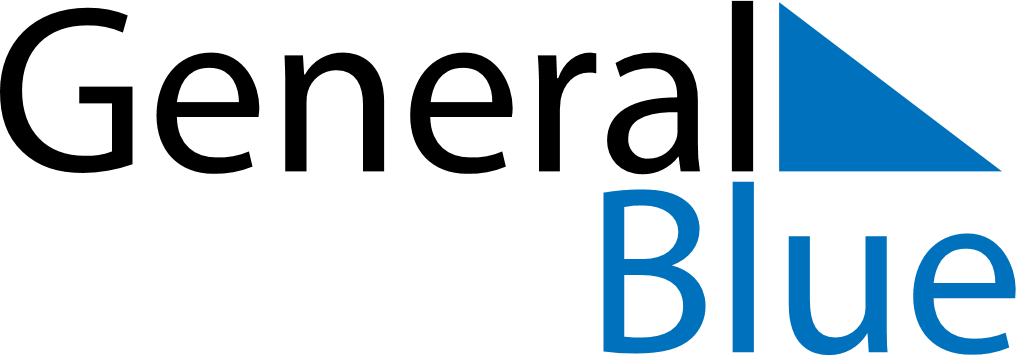 August 2022August 2022August 2022SingaporeSingaporeSUNMONTUEWEDTHUFRISAT12345678910111213National Day141516171819202122232425262728293031